 Homework Grid Spring 2: Once Upon a TimePlease choose one activity a week, and record which activity has been completed by adding the date into the box provided. Please add comments, should you wish to, regarding your child’s engagement/enjoyment/understanding of each activity. Please choose two from each column during each half term. EnglishMathsTopic/CreativeCreate your own recipe for a witch’s potion, remember to include ingredients and a method. Can you use alliteration?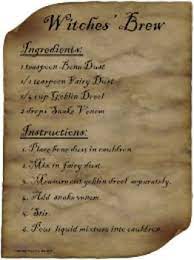 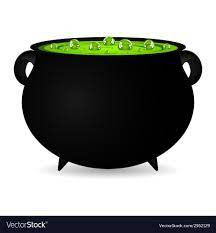 Date:Comments:Continue to practise your current level of mental maths challenge to help you move up to a new level. Practise the level you are on by repeating it, writing it down and asking your family to help by testing you. Record your practice in your homework book.Year 1: Can you count onwards and backwards from any given number (up to 20 and beyond)?Date:Comments:Take a walk around your local area, what can you notice that is from the past? For example, old buildings, statues, memorials plaques/signs. Record what you find or draw pictures.What can it tell you about the history of your local area? Date:Comments:Use your weekly spelling words to write your own fairy tale. Can you include any fairy tale characters or settings?Once upon a time…..Long long ago……In a kingdom far away….Date:Comments:GeometryY1: Find and sort objects into different 2D shapes (square, triangle, rectangle, and pentagon), create a list or pictogram of what you find.Y2:  Find and sort objects into different 2D and 3D shapes, create a list or tally chart of what you find.Y3:  Find objects with angles, decide if each angle is less than a right angle (acute), a right angle or greater than a right angle (obtuse), sort these and create a bar chart or table to record the results. Date:Comments: Create and make a meal or snack inspired by a fairy tale, for example the gingerbread man or an apple cake for snow white.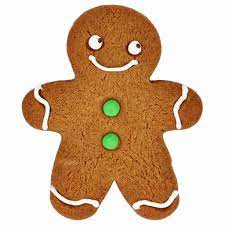 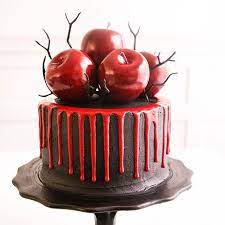 Date:Comments:Make your own props and record yourself reading your favourite fairy tale. You can email a video to the office to pass on to your class teachers. 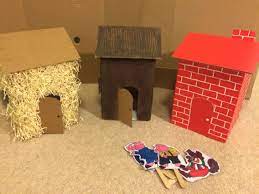 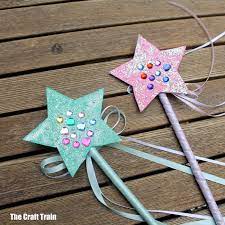 Date:Comments:MeasureUsing objects around your house, compare and measure the capacity and volume of each. Y1: Use cubes or other small objects to describe the capacity and volume (full/empty/half full) and record the results (how many cubes to fill?).Y2: Use ml and l to measure, compare and order the volume and capacity and record results (using <, > and =).Y3: Use ml and l to estimate, measure, compare and order the volume and capacity and record results (using <, > and =).Date:Comments:Use junk modelling to create and decorate a plant pot to grow your own plants! For example, you could use old yogurt pots or old bottles, put holes in the bottom and add soil and seeds.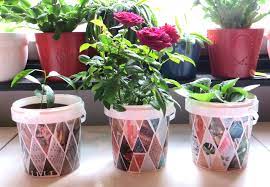 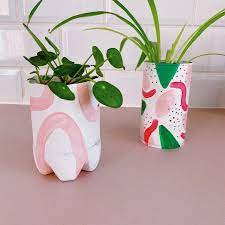 Date:Comments:Research a plant, tree or flower and create an acrostic poem about it. 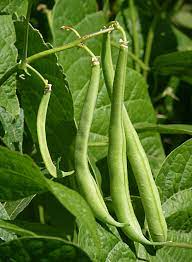 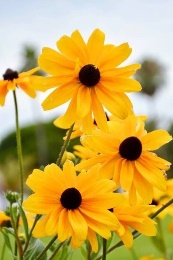 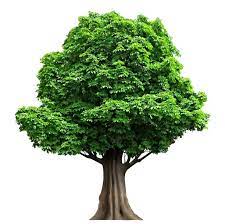 Date:Comments:StatisticsLook in your garden or local area, how many different types of trees or plants can you spot? Record the results and find the most and least common.Y1: create a pictogram.Y2: create a tally chart. Y3: create a bar chart.Answer questions about the results, for example, find the most common, least common, total trees, total plants. Date:Comments:Draw or use junk modelling to create your favourite fairy tale character or setting.Y1: Write down which 2D shapes you have used (square, triangle, rectangle, and pentagons).Y2: Write down which 2D and 3D shapes you have used. Y3:  Write down which 2D and 3D shapes you have used, recognise and describe the different orientations of the 3D shapes used.Date:Comments: